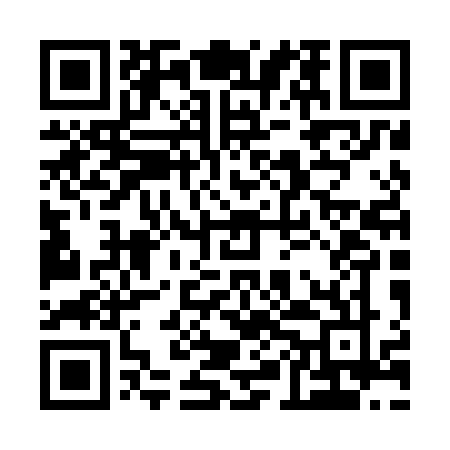 Ramadan times for Bucze, PolandMon 11 Mar 2024 - Wed 10 Apr 2024High Latitude Method: Angle Based RulePrayer Calculation Method: Muslim World LeagueAsar Calculation Method: HanafiPrayer times provided by https://www.salahtimes.comDateDayFajrSuhurSunriseDhuhrAsrIftarMaghribIsha11Mon4:104:105:5811:463:415:355:357:1712Tue4:074:075:5611:463:435:375:377:1913Wed4:054:055:5411:463:445:395:397:2114Thu4:034:035:5111:453:455:405:407:2315Fri4:004:005:4911:453:475:425:427:2416Sat3:583:585:4711:453:485:435:437:2617Sun3:563:565:4511:453:495:455:457:2818Mon3:533:535:4311:443:515:475:477:3019Tue3:513:515:4111:443:525:485:487:3220Wed3:483:485:3811:443:535:505:507:3321Thu3:463:465:3611:433:545:515:517:3522Fri3:433:435:3411:433:565:535:537:3723Sat3:413:415:3211:433:575:555:557:3924Sun3:383:385:3011:423:585:565:567:4125Mon3:363:365:2711:423:595:585:587:4326Tue3:333:335:2511:424:015:595:597:4527Wed3:313:315:2311:424:026:016:017:4728Thu3:283:285:2111:414:036:036:037:4929Fri3:253:255:1911:414:046:046:047:5130Sat3:233:235:1611:414:056:066:067:5331Sun4:204:206:1412:405:067:077:078:551Mon4:184:186:1212:405:087:097:098:572Tue4:154:156:1012:405:097:107:108:593Wed4:124:126:0812:395:107:127:129:014Thu4:094:096:0612:395:117:147:149:035Fri4:074:076:0312:395:127:157:159:056Sat4:044:046:0112:395:137:177:179:077Sun4:014:015:5912:385:147:187:189:098Mon3:593:595:5712:385:167:207:209:119Tue3:563:565:5512:385:177:227:229:1310Wed3:533:535:5312:375:187:237:239:16